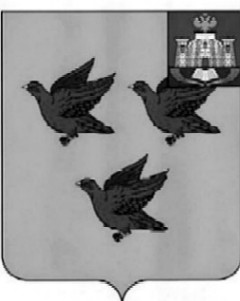 РОССИЙСКАЯ ФЕДЕРАЦИЯОРЛОВСКАЯ ОБЛАСТЬАДМИНИСТРАЦИЯ ГОРОДА ЛИВНЫПОСТАНОВЛЕНИЕ31 мая 2024 года                                                                                    № 359  г. ЛивныО внесении изменений в постановление администрации города Ливны от 20 июня 2016 года №395«Об утверждении схемы размещения рекламных конструкций на территории города Ливны Орловской области»В целях соблюдения внешнего архитектурного облика сложившейся застройки города Ливны и упорядочения размещения наружной рекламы в городе, руководствуясь ч. 5.8 ст. 19 Федерального  закона от  13 марта  2006 года  № 38-ФЗ «О рекламе» и приказом Департамента государственного имущества и земельных отношений Орловской области  от 22 мая 2024 года № 455 «О предварительном согласовании схемы размещения рекламных конструкций на территории городского округа «Город Ливны» Орловской области» администрация города Ливны п о с т а н о в л я е т:1. Внести в постановление администрации города Ливны от 20 июня 2016 года №395 «Об утверждении схемы размещения рекламных конструкций на территории города Ливны Орловской области» следующие изменения:1.1. В приложении 1 «Схемы размещения рекламных конструкций на территории города Ливны Орловской области, М 1:500» исключить места размещения рекламных конструкций №№8,9.1.2. В приложении 2 «Адресная программа установки и эксплуатации рекламных конструкций» исключить в таблице строки №№8 и 9.1.3. В приложении 3 «Схемы размещения рекламных конструкций на территории города Ливны. Фотоматериалы» исключить фотоматериалы рекламных конструкций №№8.9.  2. Опубликовать настоящее постановление в газете «Ливенский вестник» и разместить на официальном сайте администрации http://www.adminliv.ru.3. Контроль за исполнением настоящего постановления возложить на начальника отдела архитектуры и градостроительства администрации города.   Глава города 	              С.А. Трубицин 